Игротренинг«Зимующие птицы»Цель тренингаОбобщение знаний у  детей по лексической теме «Зимующие птицы».Задачи:Образовательные:1. Уточнять и обобщать знания детей о зимующих птицах.2.  Уточнять и расширять словарный запас по  теме  «Зимующие птицы».3. Развитие математических представлений.4.  Продолжать развивать связную речьКоррекционно-развивающие:1.  Развивать умение сравнивать и анализировать, устанавливать причинно-следственные связи, делать обобщения.2.  Развивать внимание, память,  логическое мышление, воображение.3.  Развивать пространственные представления.4.  Развивать общую и мелкую моторику.Воспитательные:1.   Развивать коммуникативные навыки в общении со взрослыми и сверстниками.2.   Воспитывать бережное отношение к окружающей среде.АвторГончарова Анна Александровна, учитель-логопед МДОБУ «Детский сад №5 «Аистёнок» г. Волхов, Ленинградская областьТренинг ориентирован На детей 5 – 7 лет с ФНР, ФФНР, ОНР.1 страничка1 страничкаТитульный лист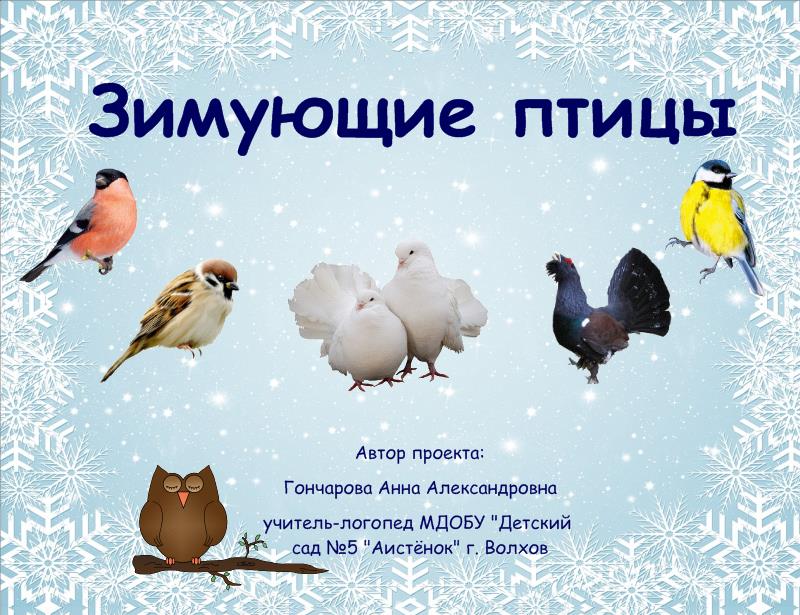 2 страничка2 страничкаИгра «Зимующие и перелетные птицы»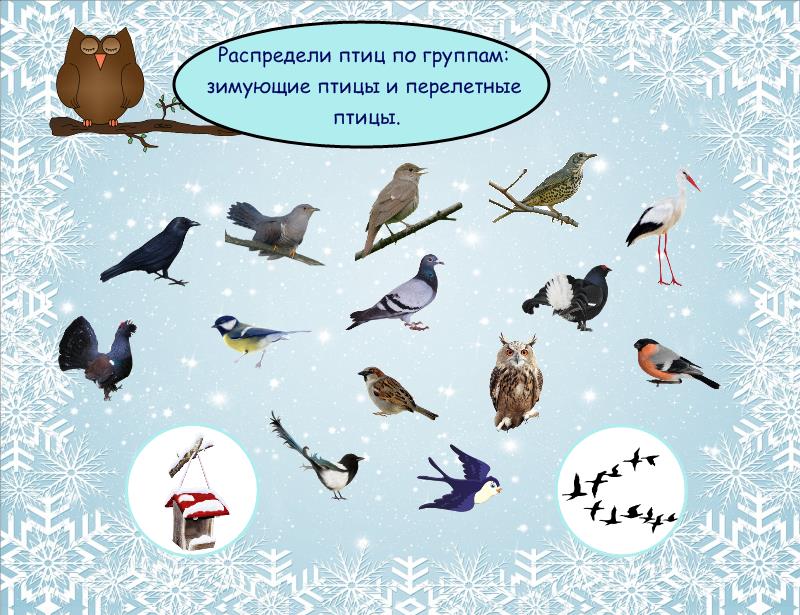 Сюжет игрыСмотри, сколько птиц к нам прилетело.Цель игрыРазвитие логического внимания, закрепление знаний и представлений о птицах.Инструкция педагогаРассмотри внимательно птиц. Распредели их на две группы: зимующие и перелетные.Предполагаемые действия ребенкаРебенок распределяет птиц на две группы, аргументируя свой выбор.Использованные программные эффектыБольшие круги внизу поля с кормушкой и косяком птиц запрограммированы с помощью конструктора занятий, если ребенок делает правильный выбор, то при перетаскивании изображения на это поле – оно исчезнет, а если нет, то вернется обратно.3 страничка3 страничкаИгра «Загадки»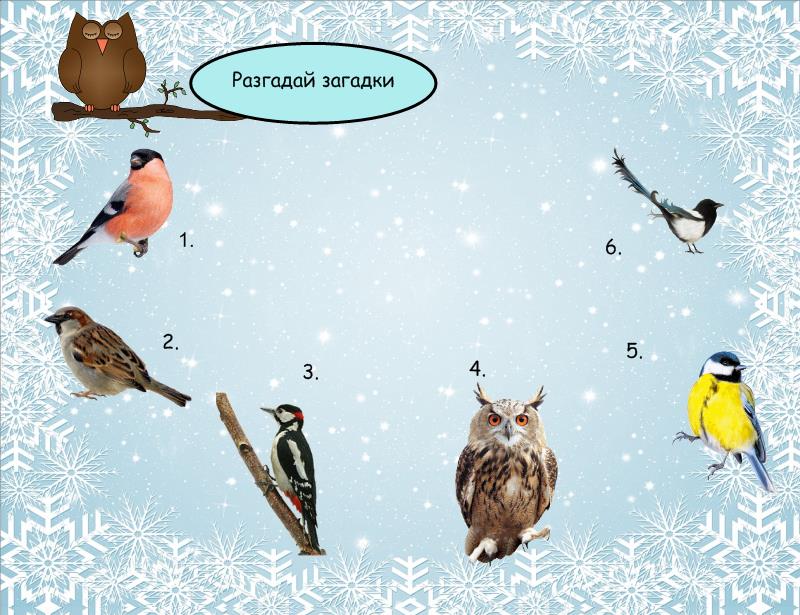 Цель игрыРазвитие слухового внимания, логического мышления.Инструкция педагогаРазгадай загадки, нажимай на цифру и слушай внимательно загадку.Предполагаемые действия ребенкаРебенок выполняет инструкцию педагога.Использованные программные эффектыК цифрам привязано звуковое сопровождение – текст загадки, рядом с цифрами спрятаны изображения правильных ответов, после отгадывания загадки ребенок нажимает радом с цифрой и появляется проверка.4 страничка4 страничкаИгра «Умный квадрат»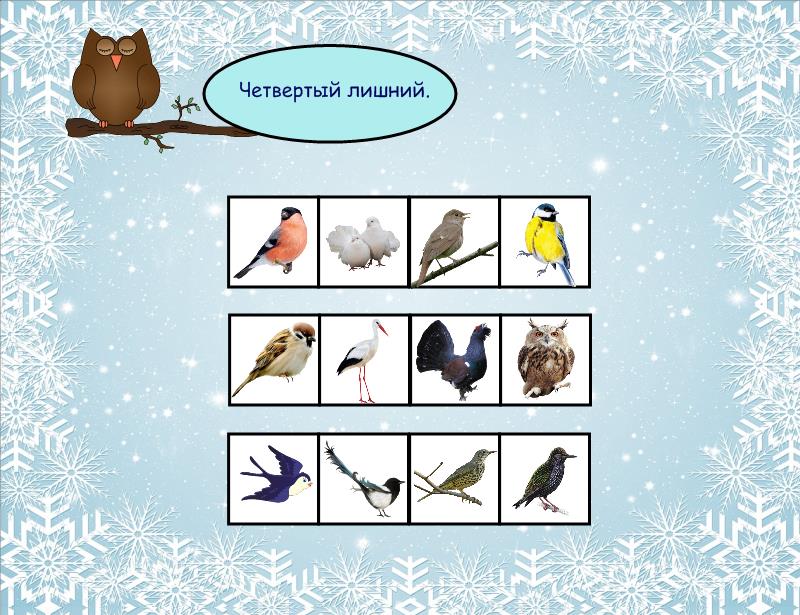 Цель игрыРазвиваем внимание, логическое мышление.Инструкция педагогаРазмести птиц так, чтобы они не повторялись по вертикали и горизонтали.Предполагаемые действия ребенкаС помощью стилуса или пальцем ребенок распределяет птиц в свободные окошки.Использованные программные эффектыПтицы вне квадрата свободно перемещаются.5 страничка5 страничкаИгра «Четвертый лишний»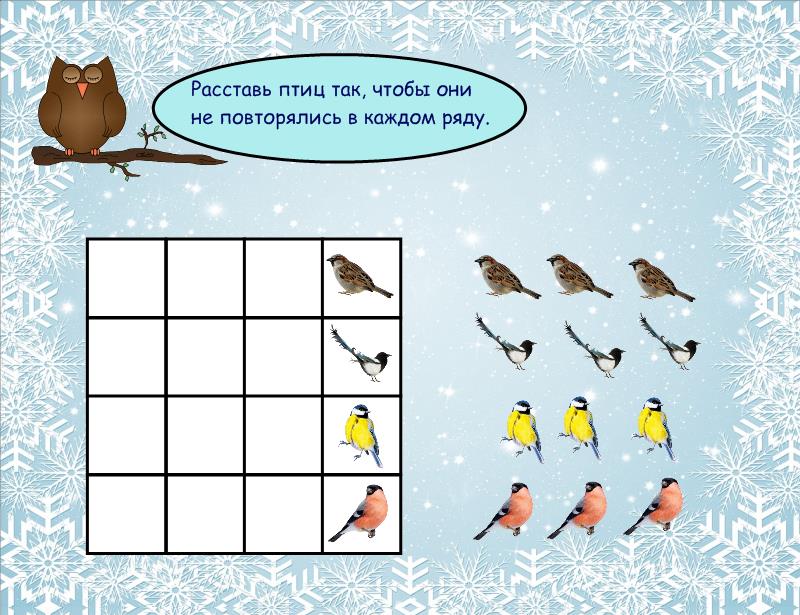 Цель игрыЗакреплять умение анализировать, рассуждать.Инструкция педагогаОпредели лишнюю картинку, назови ее. Объясни свой выбор. При правильном ответе, от прикосновения лишняя картинка исчезнет. Предполагаемые действия ребенкаСтилусом или пальцем ребенок касается лишнего изображения, параллельно называет, почему он сделал именно этот выбор, следит за произношением звуков в речи. От прикосновения лишние картинки исчезают.Использованные программные эффектыДля лишних насекомых использован эффект анимации (исчезновение).6 страничка6 страничкаИгра «Соедини по точкам»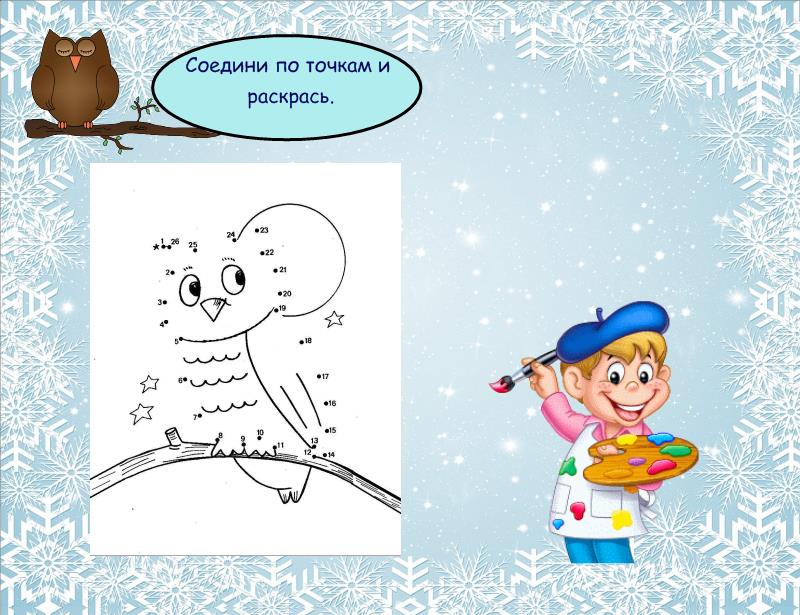 Сюжет игрыПомоги художнику дорисовать картину.Цель игрыРазвитие зрительного внимания, пространственной ориентировки, счета.Инструкция педагогаСоедини по точкам и раскрась.Предполагаемые действия ребенкаРебенок пальцем или стилусом соединяет точки и закрашивает изображение.Использованные программные эффектыИспользование эффекта рисование, зрительный контроль.7 страничка7 страничкаИгра «Птички»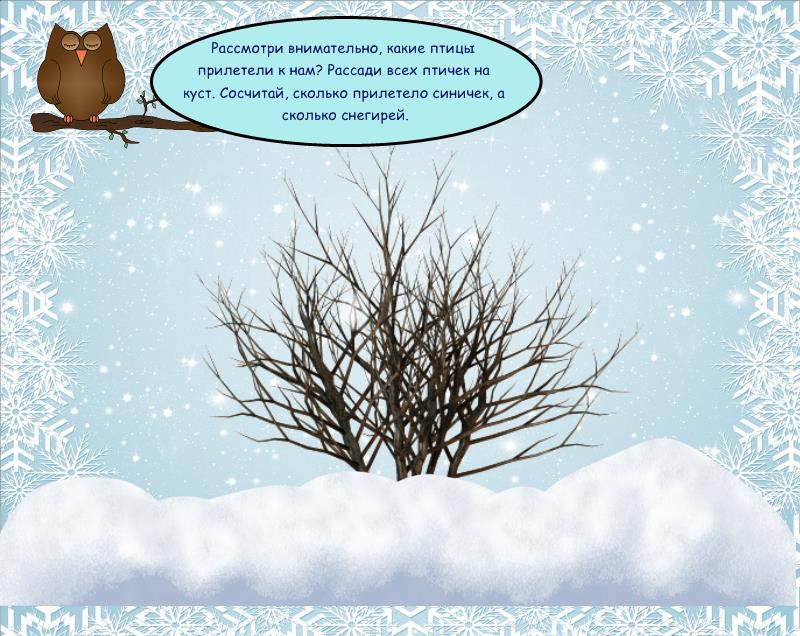 Сюжет игрыПосмотри, сколько птиц прилетело к нам на полянку.Цель игрыРазвиваем внимание, наблюдательность, образное мышление, математические представления, счет.Инструкция педагогаРассмотри внимательно, какие птицы прилетели к нам? Рассади всех птичек на куст. Сосчитай, сколько прилетело синичек, а сколько снегирей.Предполагаемые действия ребенкаРебенок выполняет инструкцию педагога.Использованные программные эффектыСвободное перемещение.8 страничка8 страничкаИгра «Найди 8 отличий»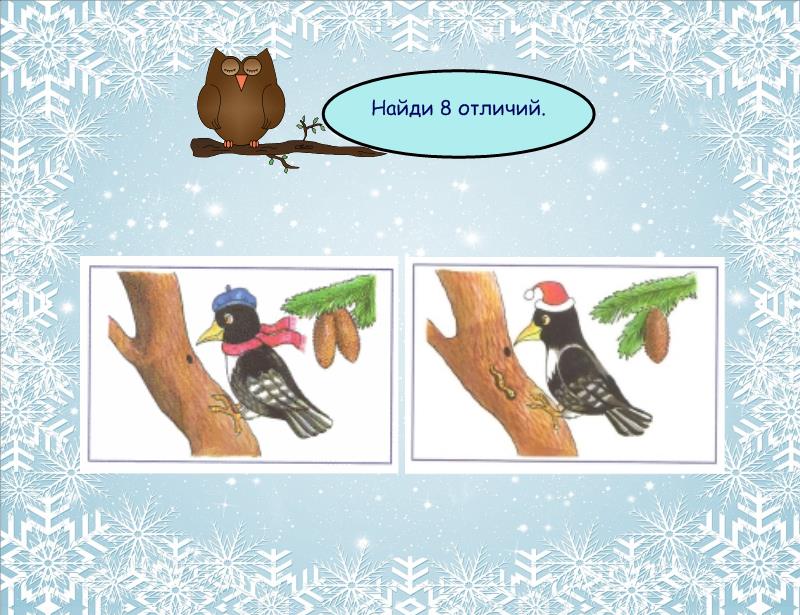 Сюжет игрыНайди отличия.Цель игрыРазвитие внимания, ориентировки в пространстве.Инструкция педагогаНайди отличия.Предполагаемые действия ребенкаНаходит отличия.Использованные программные эффектыИспользование стилуса или пальца ребенка, инструмент карандаш. 9 страничка9 страничкаИгра «Парочки»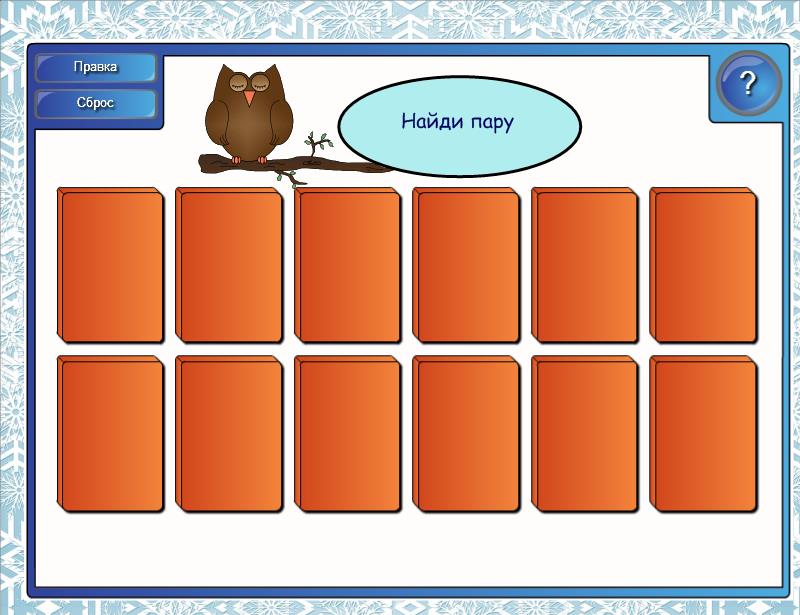 Сюжет игрыНайди одинаковых птиц и составь пары.Цель игрыРазвиваем внимание, зрительную память, реакцию.Инструкция педагогаНажимай на карточки, открывай их последовательно, найди одинаковых птиц и составь пары.Предполагаемые действия ребенкаРебенок самостоятельно выбирает и открывает карточки в той последовательности, как хочет.Использованные программные эффектыГотовый интерактивный продукт пары.10 страничка10 страничкаИтог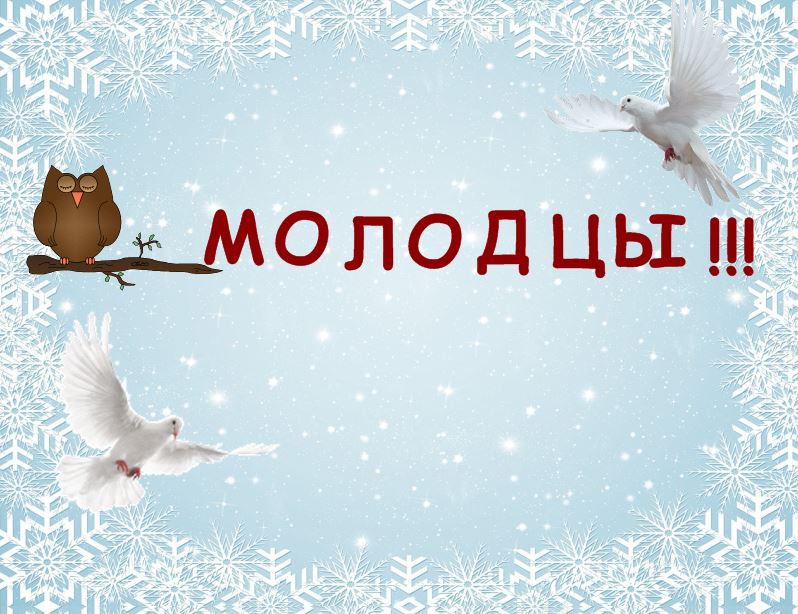 